TEXTDRUG ADDICTIONDrug addiction treatmentDrug addiction can occur if you take the same drug for a long time. When you try to stop taking it, the so-called "withdrawal syndrome" occurs - a sharp deterioration of the patient's condition, associated with an exacerbation of the symptoms, to eliminate which the effect of the drug was directed. In our clinic, we successfully prevent and treat drug addiction, returning patients to a normal life. 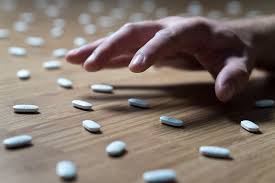 The comprehensive treatment program includes: Detoxification. Gradual refusal to take the drug, or replacing it with an analogue that does not cause addiction. Restoration of damaged organs. Psychotherapy. Rehabilitation.The time it may take to get rid of pathological cravings depends directly on:the medication itself, which contributed to the development of this condition, the state of the nervous and cardiovascular systems of the patient, individual genetic predisposition, duration of reception. The key factor is also the desire of the person himself. If the patient has a desire to get rid of this disease, the treatment will be many times faster and more effective. DetoxificationDetoxification is the removal from the body of toxic substances and poisons that accumulate due to the constant action of medicines. Drug therapy is used for this purpose in the narcological clinic: Intravenous administration of substances that contribute to the elimination of toxins and poisons that normalize the electrolyte balance (physiological solution, glucose, reosorbilact, plasma substitutes, etc.).Vitamin and potassium-magnesium complexes.Sedatives to reduce withdrawal symptoms. In rare cases and in the presence of indications - psychotropic. The selection of drugs and selection of dosages is carried out by experienced doctors, depending on the individual needs of each patient. Restoration of damaged organs Sometimes an unhealthy desire to take a harmful substance forms only a psychological addiction. In this case, apart from psychological discomfort from its cancellation, there will be no harm. This is the very first degree. Unfortunately, professional help is rarely sought at this stage, and a mild degree gradually turns into a more severe one.A persistent physical need is formed, and uncontrolled medication causes pathological changes in the body, serious disorders in the functioning of organs and systems develop. Usually, the kidneys, liver, cardiovascular and nervous systems are most affected. Therefore, in parallel with detoxification, measures aimed at normalizing the functioning of the liver, kidneys, brain, and other organs are carried out. Hepatoprotectors, nootropics, and metabolic therapy agents are administered to the patient.Drug replacement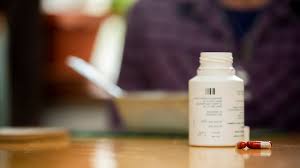 To successfully treat drug addiction, it is necessary to stop taking it. Complete refusal in some cases is impossible, so it may be necessary to replace the drug with an analogue that does not cause a feeling of addiction. It is not possible to switch to taking another medicinal substance at once, the body will not be able to quickly rebuild itself and will react with undesirable symptoms. First, the doctor will reduce the dosage of the drug taken, and then gradually and smoothly replace it with another.If there is no physical need to take substances and the craving for them is purely psychological, then for the treatment of drug addiction, doctors can resort to the placebo effect - replacing the drug with an analogue or not, but with a pacifier with the absence of both useful and negative properties. Thus, you can get rid of addiction to dangerous substances. PsychotherapyIn parallel with the replacement of the drug with its harmless analogue, all patients work with a psychologist. Classes are held both individually and in groups, taking into account the personal characteristics of the patient and the type of cravings that have formed.In severe cases, hypnosis is used in combination with deep psychotherapy. However, hypnosis is not for everyone. It gives excellent results only in the presence of hypnotability. Whether it will suit a particular person, the doctor can decide after a conversation with the patient.Very often, the bad habit of one family member destroys the lives of people who are nearby. Family psychocorrection has an excellent effect, it helps strengthen relationships and improve the home atmosphere.RehabilitationTreatment of drug addiction is a difficult and long process. However, our experience shows that it is possible to get rid of this passion. This is facilitated by following the recommendations of a narcologist, the help of relatives and the desire of the person himself. To consolidate the result, we recommend staying in a specialized rehabilitation center. If this is not possible, the outpatient programs of our clinic can help. The task of specialists is to teach a person to live without the use of harmful medications, to believe in his complete recovery, to draw vital energy from hobbies, hobbies, family and work.